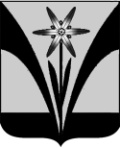 СОВЕТ ДЕПУТАТОВ ИСКИТИМСКОГО РАЙОНАНОВОСИБИРСКОЙ ОБЛАСТИвторого созываРЕШЕНИЕсорок седьмая  очередная сессия  от 16.06.2015                                                                                                            №408О внесении изменений в Устав Искитимского района Новосибирской областиВ соответствии со ст.7, 35, 44 Федеральным законом от 6 октября 2003 года № 131-ФЗ «Об общих принципах организации местного самоуправления в Российской Федерации», Законом Новосибирской области  «О внесении изменения в статью 2 Закона Новосибирской области «Об отдельных вопросах организации местного самоуправления в Новосибирской области» и в целях приведения Устава Искитимского района Новосибирской области в соответствие с действующим законодательством, Совет депутатов района РЕШИЛ:1. Внести в Устав Искитимского района Новосибирской области изменения согласно приложению.2. Представить настоящее решение в Главное Управление Министерства юстиции Российской Федерации по Новосибирской области для государственной регистрации в течение 15 дней.3. Главе Искитимского района Новосибирской области опубликовать настоящее решение в газете «Искитимская газета» после государственной регистрации в течении 7 дней и направить в Главное Управление Министерства юстиции Российской Федерации по Новосибирской области сведения об источнике и о дате официального опубликования для включения указанных сведений в государственный реестр уставов муниципальных образований Новосибирской области в 10-дневный срок.4. Настоящее решение вступает в силу после его официального опубликования (обнародования), за исключением пунктов 1.1. и 9.1, которые вступают в силу с 01.01.2016.Глава района		Председатель Совета             О.В. Лагода	                          А.Н. Рукас                                                                                                            ПРИЛОЖЕНИЕ 		к решению сессии 		Совета депутатов 		Искитимского района 		от 16.06.2015  № 408                                                         Изменения в Устав Искитимского района Новосибирской области1.В статье 5. Вопросы местного значения Искитимского района:1.1. пункт 14 части 1 изложить в новой редакции:  «14)   участие в организации деятельности по сбору (в том числе раздельному сбору), транспортированию, обработке, утилизации, обезвреживанию, захоронению твердых коммунальных отходов на территории муниципального района»;2. В статье 7. Местный референдум:2.1. В абзаце 1 части 1 после слов «проводится на» дополнить словом «всей»;         3. В статье 8. Муниципальные выборы:           3.1. Абзац первый части 1 изложить в следующей редакции:« Муниципальные выборы проводятся в целях избрания депутатов Совета депутатов на основе всеобщего равного и прямого избирательного права при тайном голосовании»;4. В статье 12. Опрос граждан:- часть 3 изложить в следующей редакции:«3. Порядок назначения и проведения опроса граждан определяется решением Совета депутатов в соответствии с Законом Новосибирской области»;         5.В статье 16.Полномочия Совет депутатов: 4.1. Дополнить пунктами 25.1 - 25.3 следующего содержания:« 25.1) определение порядка проведения конкурса по отбору кандидатур на должность главы района;    25.2) устанавливает общее число и назначает половину  членов конкурсной комиссии по отбору кандидатур на должность главы района;    25.3) избирает главу района из числа кандидатов, представленных конкурсной комиссией по результатам конкурса»;5.2. Пункты 14,22 исключить;6. В статье 18. Депутат Совета депутатов:6.1. Часть 2 дополнить абзацем 2 следующего содержания:« На постоянной основе осуществляет свою деятельность один депутат»;7. В статье 22. Глава района:7.1. Часть 2 изложить в следующей редакции:«2. Глава района  избирается Советом депутатов из числа кандидатов, представленных конкурсной комиссией по результатам конкурса сроком на 5 лет и возглавляет местную администрацию.»;7.2. Часть 3 дополнить абзацем 2 следующего содержания: «Глава района вступает в должность в день вручения ему Советом депутатов решения об избрании»;        7.3. Часть 4 изложить в следующей редакции:   « 4.  Порядок проведения конкурса на замещение должности Главы района и общее число членов конкурсной комиссии устанавливаются решением Совета депутатов. Порядок проведения конкурса должен предусматривать опубликование условий конкурса, сведений о дате, времени и месте его проведения не позднее чем за 20 дней до дня проведения конкурса.При формировании конкурсной комиссии половина ее членов назначается Советом депутатов, а другая половина - Губернатором Новосибирской области»;          7.4. Дополнить часть 6 пунктом 15.1) следующего содержания: « 15.1) назначает половину  членов конкурсных комиссий по отбору кандидатур на должность глав поселений района»;8. В статье 23. Досрочное прекращение полномочий Главы района8.1.Подпункт 2 пункта 14 части 1 исключить;8.2.Часть  2 изложить в следующей редакции: « 2. В случае досрочного прекращения полномочий Главы района,  досрочное избрание Советом депутатов Главы района  из числа кандидатов, представленных конкурсной комиссией по результатам конкурса проводится в срок, не превышающий трех месяцев с момента досрочного прекращения полномочий Главы района»;9. В статья 25. Полномочия администрации:  9.1. Пункт 16 изложить в новой редакции:  «16)   участие в организации деятельности по сбору (в том числе раздельному сбору), транспортированию, обработке, утилизации, обезвреживанию, захоронению твердых коммунальных отходов на территории муниципального района»;         9.2.Пункт 27  дополнить словами ", организация подготовки кадров для муниципальной службы в порядке, предусмотренном законодательством Российской Федерации об образовании и законодательством Российской Федерации о муниципальной службе»;           10. В статье 26. Избирательная комиссия10.1. Пункт е) части 10 изложить в новой редакции:«е) утверждает форму, текст и число бюллетеней на выборах депутатов Совета депутатов района и  для голосования на местном референдуме»;10.2. В пункте ж) части 10  слова « главы района» исключить;10.3. Пункт к) части 10 исключить;         11.В Статье 39. Вступление Устава в силу11.1. Дополнить частью 1.1. следующего содержания:« 1.1. Пункт 14 части 1статьи 5 и пункт 16 статьи 25 вступают  в силу с 01.01.2016 года»Глава района	            Председатель Совет               О.В. Лагода                                                                                                     А.Н.Рукас